   台北市不動產仲介經紀商業同業公會 函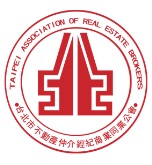                                                 公會地址：110台北市信義區基隆路1段111號8F-1                                                公會網址：http://www.taipeihouse.org.tw/                                                電子郵址：taipei.house@msa.hinet.net                                                聯絡電話：2766-0022傳真：2760-2255         受文者：各會員公司 發文日期：中華民國110年9月7日發文字號：北市房仲立字第110133號速別：普通件密等及解密條件或保密期限：附件： 主旨：國稅局來函有關為擴大稅務宣導，檢送房地合一稅2.0宣導海報1份、房地合一課徵所得稅制度2.0宣導摺頁及個人房屋土地交易所得稅網路申報宣傳單，轉發會員公司，請 查照。說明：依據財政部臺北國稅局松山分局110年9月1日財北國稅松山服字第1100357745號函辦理。財政部臺北國稅局松山分局函文詳如附件。正本：各會員公司副本：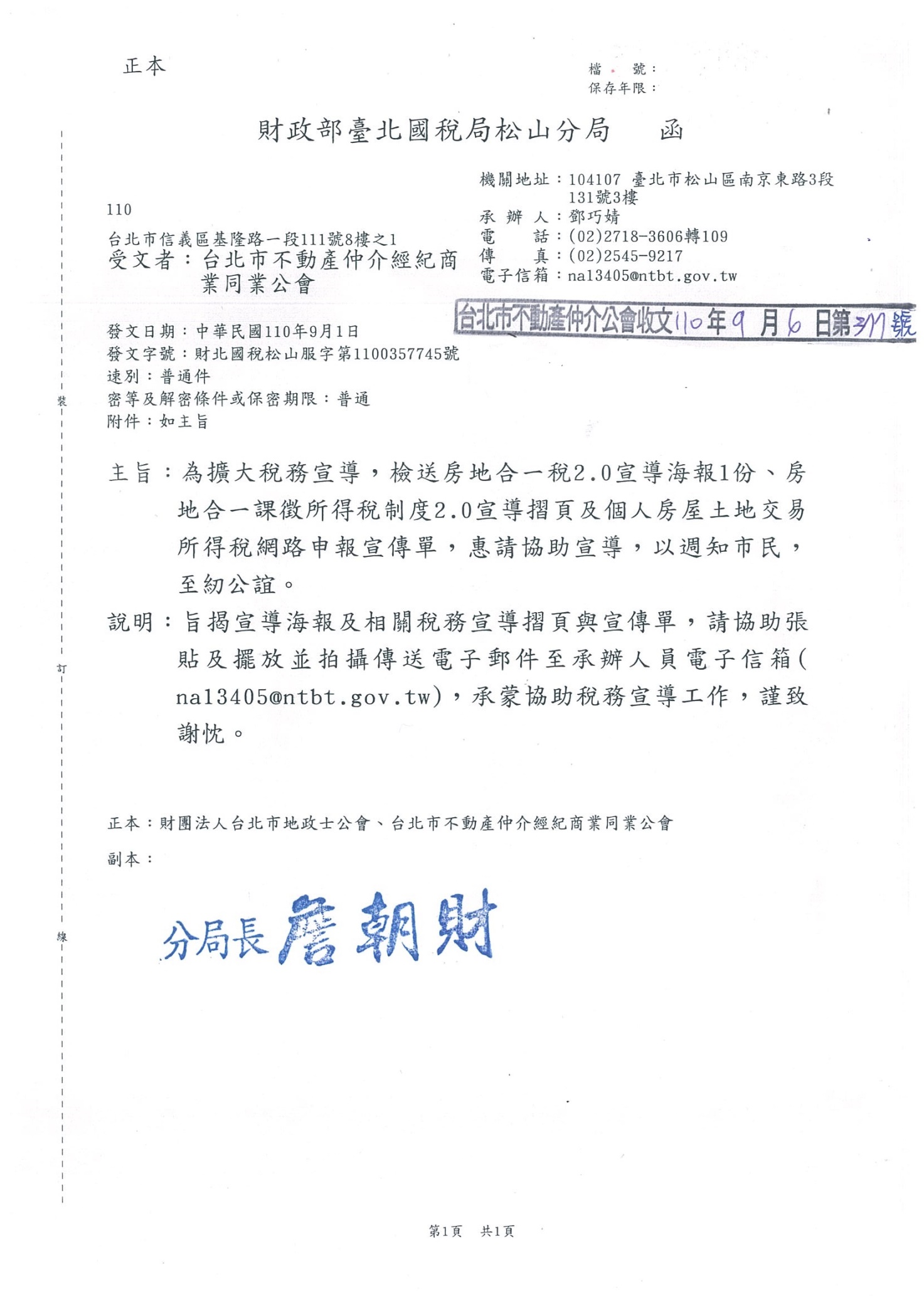 